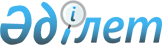 Об утверждении Правил, сроков и объемов предоставления кредитными бюро информации и сведений в Национальный Банк Республики Казахстан
					
			Утративший силу
			
			
		
					Постановление Правления Национального Банка Республики Казахстан от 28 ноября 2016 года № 278. Зарегистрировано в Министерстве юстиции Республики Казахстан 3 февраля 2017 года № 14761. Утратило силу постановлением Правления Национального Банка Республики Казахстан от 28 ноября 2019 года № 225.
      Сноска. Утратило силу постановлением Правления Национального Банка РК от 28.11.2019 № 225 (вводится в действие с 01.01.2020).
      В соответствии с подпунктом 5) статьи 5 Закона Республики Казахстан от 6 июля 2004 года "О кредитных бюро и формировании кредитных историй в Республике Казахстан" и подпунктом 2) пункта 3 статьи 16 Закона Республики Казахстан от 19 марта 2010 года "О государственной статистике" Правление Национального Банка Республики Казахстан ПОСТАНОВЛЯЕТ:
      1. Утвердить прилагаемые Правила, сроки и объемы предоставления кредитными бюро информации и сведений в Национальный Банк Республики Казахстан.
      2. Признать утратившим силу постановление Правления Агентства Республики Казахстан по регулированию и надзору финансового рынка и финансовых организаций от 27 августа 2007 года № 223 "Об утверждении Правил, сроков и объемов предоставления информации и сведений кредитными бюро" (зарегистрированное в Реестре государственной регистрации нормативных правовых актов под № 4951).
      3. Департаменту надзора за банками (Кизатов О.Т.) в установленном законодательством Республики Казахстан порядке обеспечить:
      1) совместно с Юридическим департаментом (Сарсенова Н.В.) государственную регистрацию настоящего постановления в Министерстве юстиции Республики Казахстан;
      2) направление настоящего постановления в республиканское государственное предприятие на праве хозяйственного ведения "Республиканский центр правовой информации Министерства юстиции Республики Казахстан" для включения в Государственный реестр нормативных правовых актов Республики Казахстан, Эталонный контрольный банк нормативных правовых актов Республики Казахстан в течение десяти календарных дней со дня его государственной регистрации в Министерстве юстиции Республики Казахстан;
      3) размещение настоящего постановления на официальном интернет-ресурсе Национального Банка Республики Казахстан после его официального опубликования.
      4. Управлению защиты прав потребителей финансовых услуг и внешних коммуникаций (Терентьев А.Л.) обеспечить направление настоящего постановления на официальное опубликование в периодические печатные издания в течение десяти календарных дней после его государственной регистрации в Министерстве юстиции Республики Казахстан. 
      5. Контроль за исполнением настоящего постановления возложить на заместителя Председателя Национального Банка Республики Казахстан Смолякова О.А.
      6. Настоящее постановление вводится в действие по истечении десяти календарных дней после дня его первого официального опубликования.
      "СОГЛАСОВАНО"
Председатель Комитета по статистике
Министерства национальной экономики
Республики Казахстан
_____________________ Н. Айдапкелов
26 декабря 2016 года Правила, сроки и объемы предоставления кредитными бюро информации и сведений в Национальный Банк Республики Казахстан
      1. Настоящие Правила, сроки и объемы предоставления кредитными бюро информации и сведений в Национальный Банк Республики Казахстан (далее - Правила) разработаны в соответствии с подпунктом 5) статьи 5 Закона Республики Казахстан от 6 июля 2004 года "О кредитных бюро и формировании кредитных историй в Республике Казахстан" и устанавливают порядок, сроки и объемы предоставления кредитными бюро информации и сведений в Национальный Банк Республики Казахстан. 
      2. Кредитные бюро ежеквартально, не позднее десятого рабочего дня месяца, следующего за отчетным кварталом предоставляют в Национальный Банк Республики Казахстан информацию и сведения, предусмотренные пунктом 3 Правил.
      Сноска. Пункт 2 в редакции постановления Правления Национального Банка РК от 27.08.2018 № 195 (вводится в действие по истечении двадцати одного календарного дня после дня его первого официального опубликования).


      3. Информация и сведения, предоставляемые кредитными бюро, включают в себя:
      1) информацию о количестве кредитных историй в базе данных кредитных историй по форме согласно приложению 1 к Правилам;
      2) сведения о количестве договоров о предоставлении займов, услуг и условных обязательств в разрезе поставщиков информации по форме согласно приложению 2 к Правилам;
      3) сведения о количестве выданных кредитных отчетов из базы данных кредитных историй по форме согласно приложению 3 к Правилам;
      4) информацию о заключенных договорах о предоставлении информации и (или) о получении кредитного отчета по форме согласно приложению 4 к Правилам;
      5) информацию о результатах осуществления дополнительных видов деятельности в течение отчетного квартала по форме согласно приложению 5 к Правилам.
      Сноска. Пункт 3 с изменением, внесенным постановлением Правления Национального Банка РК от 27.08.2018 № 195 (вводится в действие по истечении двадцати одного календарного дня после дня его первого официального опубликования).


      4. Информация и сведения, предусмотренные пунктом 3 Правил, предоставляются кредитными бюро в Национальный Банк Республики Казахстан в электронном формате.
      5. Информация и сведения на бумажном носителе подписываются первым руководителем кредитного бюро (на период его отсутствия - лицом, его замещающим) и исполнителем, ответственным за их составление, и хранятся в кредитном бюро.
      Сноска. Пункт 5 в редакции постановления Правления Национального Банка РК от 27.08.2018 № 195 (вводится в действие по истечении двадцати одного календарного дня после дня его первого официального опубликования).


      6. Идентичность данных, предоставляемых в электронном формате, данным на бумажном носителе обеспечивается первым руководителем кредитного бюро (на период его отсутствия - лицом, его замещающим).
      Сноска. Приложение 1 в редакции постановления Правления Национального Банка РК от 27.08.2018 № 195 (вводится в действие по истечении двадцати одного календарного дня после дня его первого официального опубликования).  Форма, предназначенная для сбора административных данных Информация о количестве кредитных историй в базе данных кредитных историй 
      Отчетный период: на "_____"____________ ______года
      ________________________________________________
(наименование кредитного бюро)
      Индекс: Pril_1
      Периодичность: ежеквартальная
      Представляет: кредитное бюро
      Куда представляется форма: Национальный Банк Республики Казахстан
      Срок представления: ежеквартально, не позднее десятого рабочего дня месяца, следующего за отчетным кварталом.
      Первый руководитель (на период его отсутствия - лицо, его замещающее)
_________________________________________ _________
(фамилия, имя, отчество (при его наличии) (подпись)
      Исполнитель: ____________________________________________ _____________ 
             (должность, фамилия, имя, отчество (при его наличии) (подпись)
      Дата подписания отчета "_____"_____________ _____года
      Примечание:
      Пояснение по заполнению формы, предназначенной для сбора административных данных, приведено в приложении к настоящей форме. Пояснение по заполнению формы, предназначенной для сбора административных данных Информация о количестве кредитных историй в базе данных кредитных историй Глава 1. Общие положения
      1. Настоящее пояснение определяет единые требования по заполнению формы, предназначенной для сбора административных данных, "Информация о количестве кредитных историй в базе данных кредитных историй" (далее - Форма).
      2. Форма разработана в соответствии с подпунктом 5) статьи 5 Закона Республики Казахстан от 6 июля 2004 года "О кредитных бюро и формировании кредитных историй в Республике Казахстан".
      3. Форма составляется ежеквартально кредитными бюро и заполняется по состоянию на конец отчетного периода.
      4. Форму подписывает первый руководитель (на период его отсутствия - лицо, его замещающее) и исполнитель. Глава 2. Пояснение по заполнению Формы
      5. В графе 3 указывается количество кредитных историй, внесенных в базу данных кредитных историй в отчетном месяце.
      6. В графе 4 указывается количество кредитных историй, внесенных в базу данных кредитных историй с начала создания базы данных с нарастающим итогом.
             
      Сноска. Приложение 2 в редакции постановления Правления Национального Банка РК от 27.08.2018 № 195 (вводится в действие по истечении двадцати одного календарного дня после дня его первого официального опубликования). Форма, предназначенная для сбора административных данных Сведения о количестве договоров о предоставлении займов, услуг и условных обязательств в разрезе поставщиков информации
      Отчетный период: на "_____"____________ _____года
________________________________________________
(наименование кредитного бюро)
      Индекс: Pril_2
      Периодичность: ежеквартальная
      Представляет: кредитное бюро
      Куда представляется форма: Национальный Банк Республики Казахстан
      Срок представления: ежеквартально, не позднее десятого рабочего дня месяца, следующего за отчетным кварталом.
      продолжение таблицы 
      Первый руководитель (на период его отсутствия - лицо, его замещающее)
_________________________________________ __________
(фамилия, имя, отчество (при его наличии)       (подпись)
      Исполнитель __________________________________________ ____________ _____________
       (должность, фамилия, имя, отчество (при его наличии) (подпись) (номер телефона)
      Дата подписания отчета "_____"_____________ _____года
      Примечание:
      Пояснение по заполнению формы, предназначенной для сбора административных данных, приведено в приложении к настоящей форме. Пояснение по заполнению формы, предназначенной для сбора административных данных Сведения о количестве договоров о предоставлении займов, услуг и условных обязательств в разрезе поставщиков информации Глава 1. Общие положения
      1. Настоящее пояснение определяет единые требования по заполнению формы, предназначенной для сбора административных данных, "Сведения о количестве договоров о предоставлении займов, услуг и условных обязательств в разрезе поставщиков информации" (далее - Форма).
      2. Форма разработана в соответствии с подпунктом 5) статьи 5 Закона Республики Казахстан от 6 июля 2004 года "О кредитных бюро и формировании кредитных историй в Республике Казахстан".
      3. Форма составляется ежеквартально кредитными бюро и заполняется по состоянию на конец отчетного периода.
      4. Форму подписывает первый руководитель (на период его отсутствия - лицо, его замещающее) и исполнитель. Глава 2. Пояснение по заполнению Формы
      5. В графах 3, 4, 5, 6, 7 и 8 указываются соответственно сведения о количестве договоров о предоставлении займов, услуг и условных обязательств, поступивших в базу данных кредитных бюро в течение отчетного квартала.
      6. В графах 9, 10, 11, 12, 13 и 14 указываются сведения о количестве договоров о предоставлении займов, услуг и условных обязательств, поступивших в базу данных кредитных бюро с начала создания базы данных с нарастающим итогом. 
      7. Сведения по услугам, указанным в графах 3, 4, 5, 9, 10 и 11, представляются только субъектами естественных монополий, оказывающих коммунальные услуги. 
      8. В графе 15 указывается дата последнего обновления информации в базе данных поставщиком информации.
      9. В строке 3 указываются сведения по микрофинансовым организациям, включенным в Реестр микрофинансовых организаций, размещенный на интернет-ресурсе Национального Банка Республики Казахстан в соответствии со статьей 14 Закона Республики Казахстан от 26 ноября 2012 года "О микрофинансовых организациях". Микрофинансовые организации, не включенные в Реестр микрофинансовых организаций, указываются в строке 7 "Иные лица на основании договоров о предоставлении информации".                                                                 
      Сноска. Приложение 3 в редакции постановления Правления Национального Банка РК от 27.08.2018 № 195 (вводится в действие по истечении двадцати одного календарного дня после дня его первого официального опубликования).  Форма, предназначенная для сбора административных данных Сведения о количестве выданных кредитных отчетов из базы данных кредитных историй
      Отчетный период: на "_____"____________ ______года
________________________________________________
(наименование кредитного бюро)
      Индекс: Pril_3
      Периодичность: ежеквартальная
      Представляет: кредитное бюро
      Куда представляется форма: Национальный Банк Республики Казахстан
      Срок представления: ежеквартально, не позднее десятого рабочего дня месяца, следующего за отчетным кварталом.
      продолжение таблицы
      Первый руководитель (на период его отсутствия - лицо, его замещающее)
____________________________________________ ___________
(фамилия, имя, отчество (при его наличии)          (подпись)
      Исполнитель ____________________________________________ _________ _____________
(должность, фамилия, имя, отчество (при его наличии)             (подпись) (номер телефона)
      Дата подписания отчета "_____"_____________ _____года
      Примечание:
      Пояснение по заполнению формы, предназначенной для сбора административных данных, приведено в приложении к настоящей форме. Пояснение по заполнению формы, предназначенной для сбора административных данных Сведения о количестве выданных кредитных отчетов из базы данных кредитных историй Глава 1. Общие положения
      1. Настоящее пояснение определяет единые требования по заполнению формы, предназначенной для сбора административных данных, "Сведения о количестве выданных кредитных отчетов из базы данных кредитных историй" (далее - Форма).
      2. Форма разработана в соответствии с подпунктом 5) статьи 5 Закона Республики Казахстан от 6 июля 2004 года "О кредитных бюро и формировании кредитных историй в Республике Казахстан".
      3. Форма составляется ежеквартально кредитными бюро и заполняется по состоянию на конец отчетного периода.
      4. Форму подписывает первый руководитель (на период его отсутствия - лицо, его замещающее) и исполнитель. Глава 2. Пояснение по заполнению Формы
      5. В графах "Отчет 1", "Отчет n" указываются наименования видов выданных кредитных отчетов.
      6. В строке 10 указывается количество выданных кредитных отчетов, исправленных в соответствии с заявлением субъекта кредитной истории об оспаривании информации, содержащейся в кредитном отчете.
      7. В строке 3 указываются сведения по микрофинансовым организациям, включенным в Реестр микрофинансовых организаций, размещенный на интернет-ресурсе Национального Банка Республики Казахстан в соответствии со статьей 14 Закона Республики Казахстан от 26 ноября 2012 года "О микрофинансовых организациях". Микрофинансовые организации, не включенные в Реестр микрофинансовых организаций, указываются в строке 5 "Иные лица на основании договоров о предоставлении информации".                                                        
      Сноска. Приложение 4 в редакции постановления Правления Национального Банка РК от 27.08.2018 № 195 (вводится в действие по истечении двадцати одного календарного дня после дня его первого официального опубликования). Форма, предназначенная для сбора административных данных Информация о заключенных договорах о предоставлении информации и (или) о получении кредитного отчета
      Отчетный период: на "_____"____________ ____года
________________________________________________
(наименование кредитного бюро)
      Индекс: Pril_4
      Периодичность: ежеквартальная
      Представляет: кредитное бюро
      Куда представляется форма: Национальный Банк Республики Казахстан
      Срок представления: ежеквартально, не позднее десятого рабочего дня месяца, следующего за отчетным кварталом.
      Первый руководитель (на период его отсутствия - лицо, его замещающее)
_______________________________________ __________
(фамилия, имя, отчество (при его наличии) (подпись)
      Исполнитель ___________________________________ _________
(фамилия, имя, отчество (при его наличии)            (подпись)
      ________________
(номер телефона)
      Дата подписания отчета "_____"_____________ ___года
      Примечание:
      Пояснение по заполнению формы, предназначенной для сбора административных данных, приведено в приложении к настоящей форме. Пояснение по заполнению формы, предназначенной для сбора административных данных Информация о заключенных договорах о предоставлении информации и (или) о получении кредитного отчета Глава 1. Общие положения
      1. Настоящее пояснение определяет единые требования по заполнению формы, предназначенной для сбора административных данных, "Информация о заключенных договорах о предоставлении информации и (или) о получении кредитного отчета" (далее - Форма).
      2. Форма разработана в соответствии с подпунктом 5) статьи 5 Закона Республики Казахстан от 6 июля 2004 года "О кредитных бюро и формировании кредитных историй в Республике Казахстан".
      3. Форма составляется ежеквартально кредитными бюро и заполняется по состоянию на конец отчетного периода.
      4. Форму подписывает первый руководитель (на период его отсутствия - лицо, его замещающее) и исполнитель. Глава 2. Пояснение по заполнению Формы
      5. В строке 3 указываются сведения по микрофинансовым организациям, включенным в Реестр микрофинансовых организаций, размещенный на интернет-ресурсе Национального Банка Республики Казахстан в соответствии со статьей 14 Закона Республики Казахстан от 26 ноября 2012 года "О микрофинансовых организациях". Микрофинансовые организации, не включенные в Реестр микрофинансовых организаций, указываются в строке 5 "Иные лица на основании договоров о предоставлении информации".
      Сноска. Приложение 5 в редакции постановления Правления Национального Банка РК от 27.08.2018 № 195 (вводится в действие по истечении двадцати одного календарного дня после дня его первого официального опубликования). Форма, предназначенная для сбора административных данных Информация о результатах осуществления дополнительных видов деятельности в течение отчетного квартала
      Отчетный период: на "_____"____________ ____года
________________________________________________
(наименование кредитного бюро)
      Индекс: Pril_5
      Периодичность: ежеквартальная
      Представляет: кредитное бюро
      Куда представляется форма: Национальный Банк Республики Казахстан
      Срок представления: ежеквартально, не позднее десятого рабочего дня месяца, следующего за отчетным кварталом.
      Первый руководитель (на период его отсутствия - лицо, его замещающее)
_________________________________________ _________
(фамилия, имя, отчество (при его наличии)       (подпись)
      Исполнитель ___________________________________ __________
             (фамилия, имя, отчество (при его наличии) (подпись)
      _______________ (номер телефона)
      Дата подписания отчета "_____"_____________ ___года
      Примечание:
      Пояснение по заполнению формы, предназначенной для сбора административных данных, приведено в приложении к настоящей форме. Пояснение по заполнению формы, предназначенной для сбора административных данных Информация о результатах осуществления дополнительных видов деятельности в течение отчетного квартала Глава 1. Общие положения
      1. Настоящее пояснение определяет единые требования по заполнению формы, предназначенной для сбора административных данных, "Информация о результатах осуществления дополнительных видов деятельности в течение отчетного квартала" (далее - Форма).
      2. Форма разработана в соответствии с подпунктом 5) статьи 5 Закона Республики Казахстан от 6 июля 2004 года "О кредитных бюро и формировании кредитных историй в Республике Казахстан".
      3. Форма составляется ежеквартально кредитными бюро и заполняется по состоянию на конец отчетного периода.
      4. Форму подписывает первый руководитель (на период его отсутствия - лицо, его замещающее) и исполнитель. Глава 2. Пояснение по заполнению Формы
      5. В строках 1, 2, и n графы 2 указываются наименования дополнительных видов деятельности, предусмотренных пунктом 2 статьи 7 Закона Республики Казахстан от 6 июля 2004 года "О кредитных бюро и формировании кредитных историй в Республике Казахстан", в рамках которых в течение отчетного квартала предоставлялись услуги.
					© 2012. РГП на ПХВ «Институт законодательства и правовой информации Республики Казахстан» Министерства юстиции Республики Казахстан
				
      Председатель
Национального Банка

Д. Акишев
Утверждены
постановлением Правления
Национального Банка
Республики Казахстан
от 28 ноября 2016 года № 278Приложение 1
к Правилам, срокам и объемам
предоставления кредитными бюро информации и сведений
в Национальный Банк
Республики Казахстан
№
Наименование показателя
Наименование показателя
Количество кредитных историй за отчетный период
Количество кредитных историй с начала создания базы данных с нарастающим итогом
1
2
2
3
4
1
Общее количество кредитных историй
Общее количество кредитных историй
1.1
в том числе
по физическим лицам
1.2
в том числе
по юридическим лицамПриложение
к форме информации
о количестве кредитных историй
в базе данных кредитных историйПриложение 2
к Правилам, срокам и объемам
предоставления кредитными бюро информации и сведений
в Национальный Банк
Республики Казахстан
№
Наименование поставщика информации
Количество договоров о предоставлении займов, услуг за отчетный период
Количество договоров о предоставлении займов, услуг за отчетный период
Количество договоров о предоставлении займов, услуг за отчетный период
Количество договоров по условным обязательствам за отчетный период
Количество договоров по условным обязательствам за отчетный период
Количество договоров по условным обязательствам за отчетный период
№
Наименование поставщика информации
всего
в том числе
в том числе
всего
в том числе
в том числе
№
Наименование поставщика информации
всего
по физическим лицам
по юридическим лицам
всего
по физическим лицам
по юридическим лицам
1
2
3
4
5
6
7
8
1
Банки второго уровня
1.1
1.n
2
Организации, осуществляющие отдельные виды банковских операций
2.1
2.n
3
Микрофинансовые организации
3.1
3.n
4
Индивидуальные предприниматели или юридические лица, реализующие товары и услуги в кредит либо предоставляющие отсрочки платежей
4.1
4.n
5
Государственная корпорация "Правительство для граждан"
6
Субъекты естественной монополии, оказывающие коммунальные услуги
6.1
6.n
7
Коллекторские агентства
7.1
7.n
8
Иные лица на основании договоров о предоставлении информации
8.1
8.n
Всего
№
Наименование поставщика информации
Количество договоров о предоставлении займов, услуг с начала создания базы данных с нарастающим итогом
Количество договоров о предоставлении займов, услуг с начала создания базы данных с нарастающим итогом
Количество договоров о предоставлении займов, услуг с начала создания базы данных с нарастающим итогом
Количество договоров по условным обязательствам с начала создания базы данных с нарастающим итогом
Количество договоров по условным обязательствам с начала создания базы данных с нарастающим итогом
Количество договоров по условным обязательствам с начала создания базы данных с нарастающим итогом
Дата последнего обновления информации в базе данных поставщиком информации
№
Наименование поставщика информации
всего
в том числе
в том числе
всего
в том числе
в том числе
Дата последнего обновления информации в базе данных поставщиком информации
№
Наименование поставщика информации
всего
по физическим лицам
по юридическим лицам
всего
по физическим лицам
по юридическим лицам
Дата последнего обновления информации в базе данных поставщиком информации
9
10
11
12
13
14
15
1
Банки второго уровня
1.1
1.n
2
Организации, осуществляющие отдельные виды банковских операций
2.1
2.n
3
Микрофинансовые организации
3.1
3.n
4
Индивидуальные предприниматели или юридические лица, реализующие товары и услуги в кредит либо предоставляющие отсрочки платежей
4.1
4.n
5
Государственная корпорация "Правительство для граждан"
6
Субъекты естественной монополии, оказывающие коммунальные услуги
6.1
6.n
7
Коллекторские агентства
7.1
7.n
8
Иные лица на основании договоров о предоставлении информации
8.1
8.n
ВсегоПриложение
к форме сведений
о количестве договоров
о предоставлении займов, услуг
и условных обязательств
в разрезе поставщиков информацииПриложение 3
к Правилам, срокам и объемам
предоставления кредитными
бюро информации и сведений
в Национальный Банк
Республики Казахстан
№
Наименование получателя кредитного отчета
Наименование получателя кредитного отчета
Количество выданных кредитных отчетов по видам отчета за отчетный период
Количество выданных кредитных отчетов по видам отчета за отчетный период
Количество выданных кредитных отчетов по видам отчета за отчетный период
Количество выданных кредитных отчетов по видам отчета за отчетный период
Количество выданных кредитных отчетов по видам отчета за отчетный период
Количество выданных кредитных отчетов по видам отчета за отчетный период
Количество выданных кредитных отчетов по видам отчета за отчетный период
Количество выданных кредитных отчетов по видам отчета за отчетный период
№
Наименование получателя кредитного отчета
Наименование получателя кредитного отчета
всего
Отчет 1
Отчет 1
Отчет n
Отчет n
Отчет, содержащий негативную информацию
Отчет, содержащий негативную информацию
Отчет, об отсутствии информации о субъекте кредитной истории
№
Наименование получателя кредитного отчета
Наименование получателя кредитного отчета
всего
по физическим лицам
по юридическим лицам
по физическим лицам
по юридическим лицам
по физическим лицам
по юридическим лицам
Отчет, об отсутствии информации о субъекте кредитной истории
1
2
2
3
4
5
6
7
8
9
10
1
Банки второго уровня
Банки второго уровня
1.1
1.n
2
Организации, осуществляющие отдельные виды банковских операций
Организации, осуществляющие отдельные виды банковских операций
2.1
2.n
3
Микрофинансовые организаций
Микрофинансовые организаций
3.1
3.n
4
Индивидуальные предприниматели или юридические лица, реализующие товары и услуги в кредит либо предоставляющие отсрочки платежей
Индивидуальные предприниматели или юридические лица, реализующие товары и услуги в кредит либо предоставляющие отсрочки платежей
4.1
4.n
5
Иные лица на основании договоров о предоставлении информации
Иные лица на основании договоров о предоставлении информации
5.1
5.n
6
Лица, в пользу которых выданы банковские гарантии или поручительства
Лица, в пользу которых выданы банковские гарантии или поручительства
6.1
6.n
7
Представители держателей облигаций в отношении кредитного отчета эмитентов облигаций, с которыми заключены договоры о представлении интересов держателей облигаций
Представители держателей облигаций в отношении кредитного отчета эмитентов облигаций, с которыми заключены договоры о представлении интересов держателей облигаций
7.1
7.n
8
Коллекторские агентства
Коллекторские агентства
8.1
8.n
9
Субъекты кредитных историй
Субъекты кредитных историй
10
Уполномоченный орган
Уполномоченный орган
Всего
Всего
11
Количество выданных исправленных кредитных отчетов
Количество выданных исправленных кредитных отчетов
11
в том числе
по физическим лица
11
в том числе
по юридическим лицам
№
Наименование получателя кредитного отчета
Наименование получателя кредитного отчета
Количество выданных кредитных отчетов по видам отчета с начала создания базы данных с нарастающим итогом
Количество выданных кредитных отчетов по видам отчета с начала создания базы данных с нарастающим итогом
Количество выданных кредитных отчетов по видам отчета с начала создания базы данных с нарастающим итогом
Количество выданных кредитных отчетов по видам отчета с начала создания базы данных с нарастающим итогом
Количество выданных кредитных отчетов по видам отчета с начала создания базы данных с нарастающим итогом
Количество выданных кредитных отчетов по видам отчета с начала создания базы данных с нарастающим итогом
Количество выданных кредитных отчетов по видам отчета с начала создания базы данных с нарастающим итогом
Количество выданных кредитных отчетов по видам отчета с начала создания базы данных с нарастающим итогом
№
Наименование получателя кредитного отчета
Наименование получателя кредитного отчета
всего
Отчет 1
Отчет 1
Отчет n
Отчет n
Отчет, содержащий негативную информацию
Отчет, содержащий негативную информацию
Отчет, об отсутствии информации о субъекте кредитной истории
№
Наименование получателя кредитного отчета
Наименование получателя кредитного отчета
всего
по физическим лицам
по юридическим лицам
по физическим лицам
по юридическим лицам
по физическим лицам
по юридическим лицам
Отчет, об отсутствии информации о субъекте кредитной истории
11
12
13
14
15
16
17
18
1
Банки второго уровня
Банки второго уровня
1.1
1.n
2
Организации, осуществляющие отдельные виды банковских операций
Организации, осуществляющие отдельные виды банковских операций
2.1
2.n
3
Микрофинансовые организаций
Микрофинансовые организаций
3.1
3.n
4
Индивидуальные предприниматели или юридические лица, реализующие товары и услуги в кредит либо предоставляющие отсрочки платежей
Индивидуальные предприниматели или юридические лица, реализующие товары и услуги в кредит либо предоставляющие отсрочки платежей
4.1
4.n
5
Иные лица на основании договоров о предоставлении информации
Иные лица на основании договоров о предоставлении информации
5.1
5.n
6
Лица, в пользу которых выданы банковские гарантии или поручительства
Лица, в пользу которых выданы банковские гарантии или поручительства
6.1
6.n
7
Представители держателей облигаций в отношении кредитного отчета эмитентов облигаций, с которыми заключены договоры о представлении интересов держателей облигаций
Представители держателей облигаций в отношении кредитного отчета эмитентов облигаций, с которыми заключены договоры о представлении интересов держателей облигаций
7.1
7.n
8
Коллекторские агентства
Коллекторские агентства
8.1
8.n
9
Субъекты кредитных историй
Субъекты кредитных историй
10
Уполномоченный орган
Уполномоченный орган
Всего
Всего
11
Количество выданных исправленных кредитных отчетов
Количество выданных исправленных кредитных отчетов
11
в том числе
по физическим лица
11
в том числе
по юридическим лицамПриложение
к форме сведений
о количестве выданных
кредитных отчетов
из базы данных
кредитных историй Приложение 4
к Правилам, срокам и объемам
предоставления кредитными бюро информации и сведений
в Национальный Банк
№
Наименование участника системы формирования кредитных историй и их использования
Номер договора
Дата заключения договора
1
2
3
4
Поставщики информации:
1.
Банки второго уровня:
1.1
1.n
2
Организации, осуществляющие отдельные виды банковских операций:
2.1
2.n
3
Микрофинансовые организации:
3.1
3.n
4
Индивидуальные предприниматели или юридические лица, реализующие товары и услуги в кредит либо предоставляющие отсрочки платежей:
4.1
4.n
5
Государственная корпорация "Правительство для граждан":
6
Субъекты естественной монополии, оказывающие коммунальные услуги:
6.1
6.n
7
Коллекторские агентства:
7.1
7.n
8
Иные лица на основании договоров о предоставлении информации:
8.1
8.n
Общее количество заключенных договоров о предоставлении информации.
Получатели кредитного отчета:
1.
Банки второго уровня:
1.1
1.n
2
Организации, осуществляющие отдельные виды банковских операций:
2.1
2.n
3
Микрофинансовые организации:
3.1
3.n
4
Индивидуальные предприниматели или юридические лица, реализующие товары и услуги в кредит либо предоставляющие отсрочки платежей:
4.1
4.n
5
Иные лица на основании договоров о предоставлении информации:
5.1
5.n
6
Лица, в пользу которых выданы банковские гарантии или поручительства:
6.1
6.n
7
Представители держателей облигаций в отношении кредитного отчета эмитентов облигаций, с которыми заключены договоры о представлении интересов держателей облигаций:
7.1
7.n
 8
 Коллекторские агенства:
8.1
8.n
Общее количество заключенных договоров о получении кредитного отчета.Приложение
к форме информации о
заключенных договорах
о предоставлении информации и (или)
о получении кредитного отчетаПриложение 5
к Правилам, срокам и объемам
предоставления кредитными бюро
информации и сведений
в Национальный Банк
№
Наименование клиента
Основание
Наименование услуги
Стоимость услуги,  тыс. тенге
Дата оказания услуги
1
2
3
4
5
6
1.
Вид деятельности 1
1.1
1.n
2.
Вид деятельности 2
2.1
2.2
2.n
n.
Вид деятельности n
n.1
n. n
Всего Приложение
к форме информации
о результатах осуществления
дополнительных видов деятельности
в течение отчетного квартала